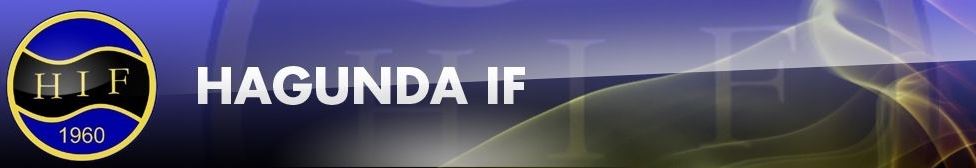 Hejarramsor för Hagunda IFPeppning:Heja killar/tjejer, mera glödhär på läktar´n har ni stöd!H.I.F!!!Spela vänster, spela höger, spela så att bollen glöder.Ha-gun-da!Vid mål:Vilken passning, vilket mål.Hör från oss ett glädjevrål!Ha-gun-da!!!!